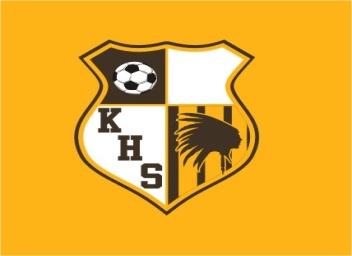 2018 KICKAPOO SHOOTOUTPOOL PLAY				CROSSOVER GAMES			Kickapoo				Glendale		MonettSpringfield Catholic			Greenwood		Poplar BluffLee’s Summit West			Nixa			SikestonSmith-CottonTHURSDAY September 27THSmith-Cotton vs Kickapoo		7pm	at KickapooFRIDAY September 28thKickapoo vs Lee’s Summit West		3pm	at KickapooCatholic vs Smith-Cotton		5pm	at KickapooNixa vs Sikeston				7pm	at KickapooGreenwood vs Poplar Bluff		5pm	at Cooper Sports Complex Field 1Glendale vs Monett			3pm	at GlendaleSATURDAY September 29thLee’s Summit West vs Smith-Cotton 	8am	at KickapooPoplar Bluff vs Nixa			10am	at KickapooCatholic vs Lee’s Summit West		12pm	at KickapooNixa vs Monett				2pm	at KickapooMonett vs Greenwood			8am	at GlendaleGlendale vs Sikeston			10am	at GlendaleSikeston vs Greenwood			12pm	at GlendalePoplar Bluff vs Glendale			2p	at Glendale